Na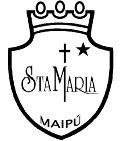 WORKSHEET 7° básico UNIT 2                                                                                              Semana 13 julio OA: IDENTIFY COUNTABLE AND UNCOUNTABLE NOUNS AND USE OF MUCH AND MANY. 1.-Read the text and then decide whether the statements are true or false.Hi! My name’s Alex. I always have a sandwich and tea for breakfast. My favourite sandwiches are ham and tomatoes sandwiches. They’re delicious! And I also like cheese sandwiches. On weekdays I have lunch at school. I take a packed lunch with me. I have some sandwiches, an apple or a banana and I usually drink hot chocolate or tea. For dinner I have jacket potatoes with cheese and some salad, pizza or fish and chips. But I like spaghetti the most because it is my favourite food.1. He has hot chocolate for breakfast. __2. He likes cheese sandwiches. __3. He doesn’t have fruit for lunch. __4. He drinks tea or hot chocolate at school. __5. He doesn’t eat sandwiches for dinner. __6. His favourite food is pizza. ___2.-Write much or many.1. How………sandwiches would you like?2. How………jam do you need?3. How………tea do you drink for dinner?4. How………eggs are there on the table?5. How………yoghurt have you got?6. How………rolls would you like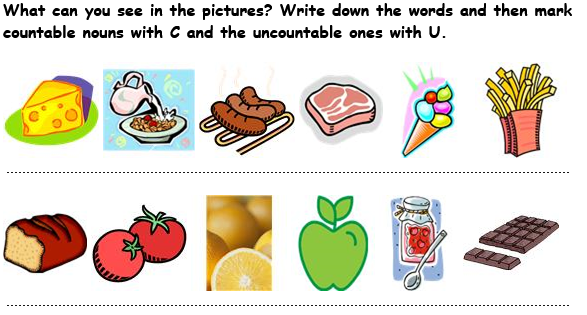 